	Preparatoria Esmeralda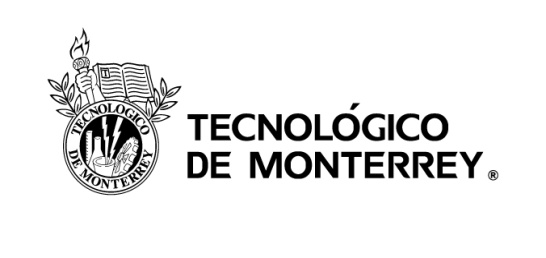 PM1006Calificación: _________MATEMÁTICAS IACTIVIDAD CONJUNTO DE NÚMEROS REALESNombre:	Matrícula:	Nombre:	Matrícula:	 10 de Marzo de 2013	Ing. Caribay Godoy Rangel	Semestre 2014-11“Apegándome al Código de Ética de los Estudiantes del Tecnológico de Monterrey, me comprometo a que mi actuación en este examen esté regida por la honestidad académica. En congruencia con el compromiso adquirido con dicho código, realizaré este examen de forma honesta y personal, para reflejar, a través de él, mi conocimiento y aceptar, posteriormente, la evaluación obtenida.”ACTIVIDAD: Escucha la explicación en clases, lee el texto que se adjunta, discute con tu profesor, y realiza lo siguiente:Ilustra la estructura de los números reales por medio de un diagrama de Venn o de jerarquía con ejemplos.Representa con ejemplos los números reales en la recta numérica.